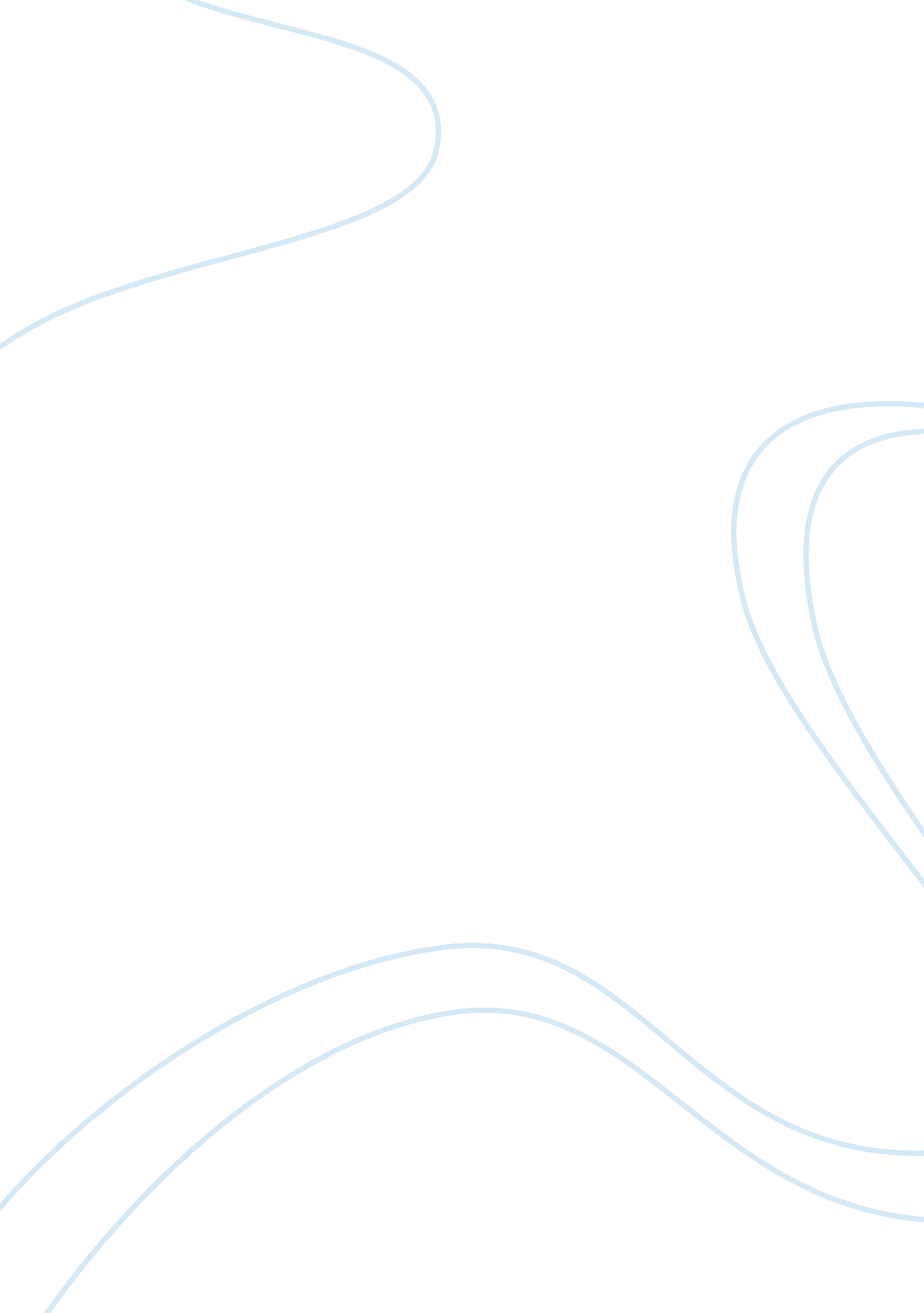 Paragraph format for narrative essay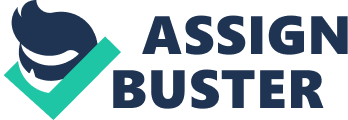 Middle paragraphs Each of the middle paragraphs in the essay should have a TOPIC SENTENCE at its beginning that introduces the contents of that paragraph. Each sentence should then follow logically from the one before. Don't jump around with your Ideas. Again, using the above example of the history of Harrows, the second paragraph might begin: " Charles Harrow first opened a small grocery store in the East End of London in 1896. " The rest to the paragraph would then be about the early days. Paragraph 5 - conclusion This fall paragraph should sum up your main points. It's the " And they all lived happily ever after," part of the essay вЂў the end! Sum up what you have said and write few general statements that draw It all together. " As can be seen. Although Harrows is still a family owned business, it has grown from a small grocery to a huge and internationally famous department store. " etc. 5 Paragraph Format For Narrative Essay By cruddier Paragraph 1 - introduction 2) To inform the reader what the essay is about. However, do NOT write " This essay is about... ," or " l am going to write about... " It is not wrong to start like that, essay is about. For example, if you were writing about the history of Harrows, your From its start as a family grocer's shop to its present position as one of Loon's Middle Paragraphs then follow logically from the one before. Don't Jump around with your ideas. London in 1896. " The rest of the paragraph would then be about the early days. This final paragraph should sum up your main points. It's the " And they all lived happily ever after," part of the essay - the end! Sum up what you have said and write a few general statements that draw it all together. " As can be seen, although Harrows 